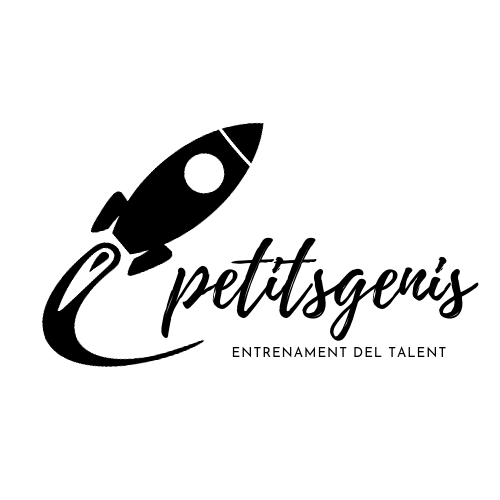 FULL D’INSCRIPCIÓ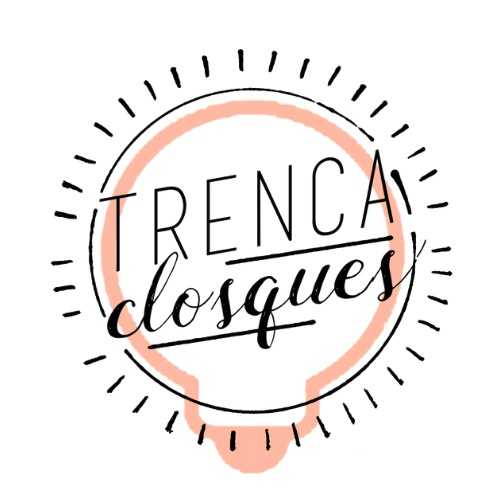 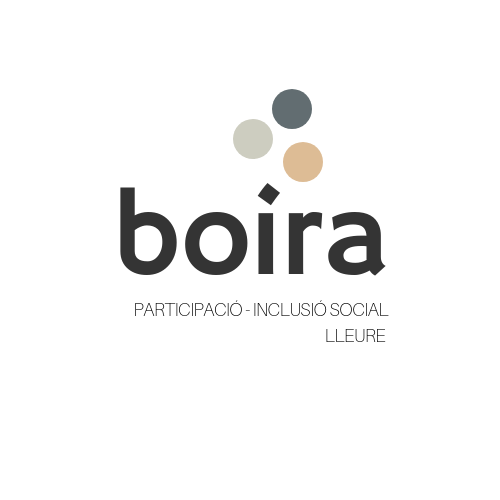 INFORMACIÓ:També haureu d’enviar-nos o portar el primer dia de casal els documents següents: Fotocòpia de la targeta sanitària del nen o la nena. Fotocòpia del DNI de cada tutor/a.
TARIFES: Cumplim amb la normativa 267/2016 i el nou decret de Lleure Juvenil que regula les activitats en període vacacional amb menors de 18 anys.
MARQUEU LES SETMANES QUE VINDRÀ:Setmana del 25 al 28de JunySetmana del 1 al 5 de JuliolSetmana del 8 al 12 de JuliolSetmana del 15 al 19 de JuliolSetmana del 22 al 26 de JuliolSetmana del 29 de Juliol al 2 d’AgostSetmana del 5 al 9 d’AgostSetmana del 12 al 16 d’AgostSetmana del 19 al 23 d’AgostSetmana del 26 al 30 de d'AgostSetmana del 2 al 6 de SetembreMARQUEU L’HORARI QUE FARÀ:Acollida de 8 a 9hMatí de 9 a 13hServei de Menjador (amb carmanyola) de 13 a 15hDADES MÈDIQUESÉs al·lèrgic? SI ___   NO   __A què? ___________________________________________És asmàtic?  SI ___ NO ___Té un tractament? __________________________________Alguna observació o dada que sigui d’interès pels monitors:FORMA DE PAGAMENTLa inscripció serà efectiva quan es lliuri, al TrencaClosques, aquest full omplert, juntament amb les fotocòpies de la targeta sanitària i del resguard de l’ingrés bancari efectuat a La Caixa nº de compte en nom del nen/a:ES40 2100 0239 6902 0015 6733TERMINI D’INSCRIPCIÓ: Podeu enviar-nos les inscripcions fins al dia 21 de juny a: info@petitsgenis.comNom i Cognoms del nen/a:  Nom i Cognoms del nen/a:  Adreça:  CP:Població:   Població:   Edat:                                  Curs:   Edat:                                  Curs:   Nom i Cognoms Tutor/a: Nom i Cognoms Tutor/a: Correu electrònic:Correu electrònic:Telèfon de contacte:  Telèfon de contacte:  DNI:DNI:Nom i Cognoms Tutor/a:   Nom i Cognoms Tutor/a:   Correu electrònic:Correu electrònic:Telèfon de contacte:  Telèfon de contacte:  DNI: DNI: Acollida matinal: 8.00 a 9.00hGratuïtaSetmana :matins de 9.00 a 13.00h           50€Setmana germans: matins de 9.00 a 13.00h           45€Mes : matins de 9.00 a 13.00h     180€Mes germans: matins de 9.00 a 13.00h160€dDia esporàdic12€/diaDinar amb Carmanyola (de 13:00 a 15:00)3€/dia